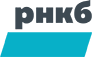 РНКБ Банк (ПАО) заслужил доверие почти 3500000 клиентов, физических и юридических лиц. Основная задача нашего Банка - становиться лучше, удобней и современней для каждого клиента, быть надежным партнером и помощником в реализации бизнес-целей.         РНКБ Банк  предлагает для клиентов малого бизнеса, занимающихся                                сельским хозяйством, кредитные продукты  «Фермер» и «Агро Экспресс» с участием программам льготного кредитования Министерства сельского хозяйства РФ и Министерства экономического развития РФ.	Цель кредитования: 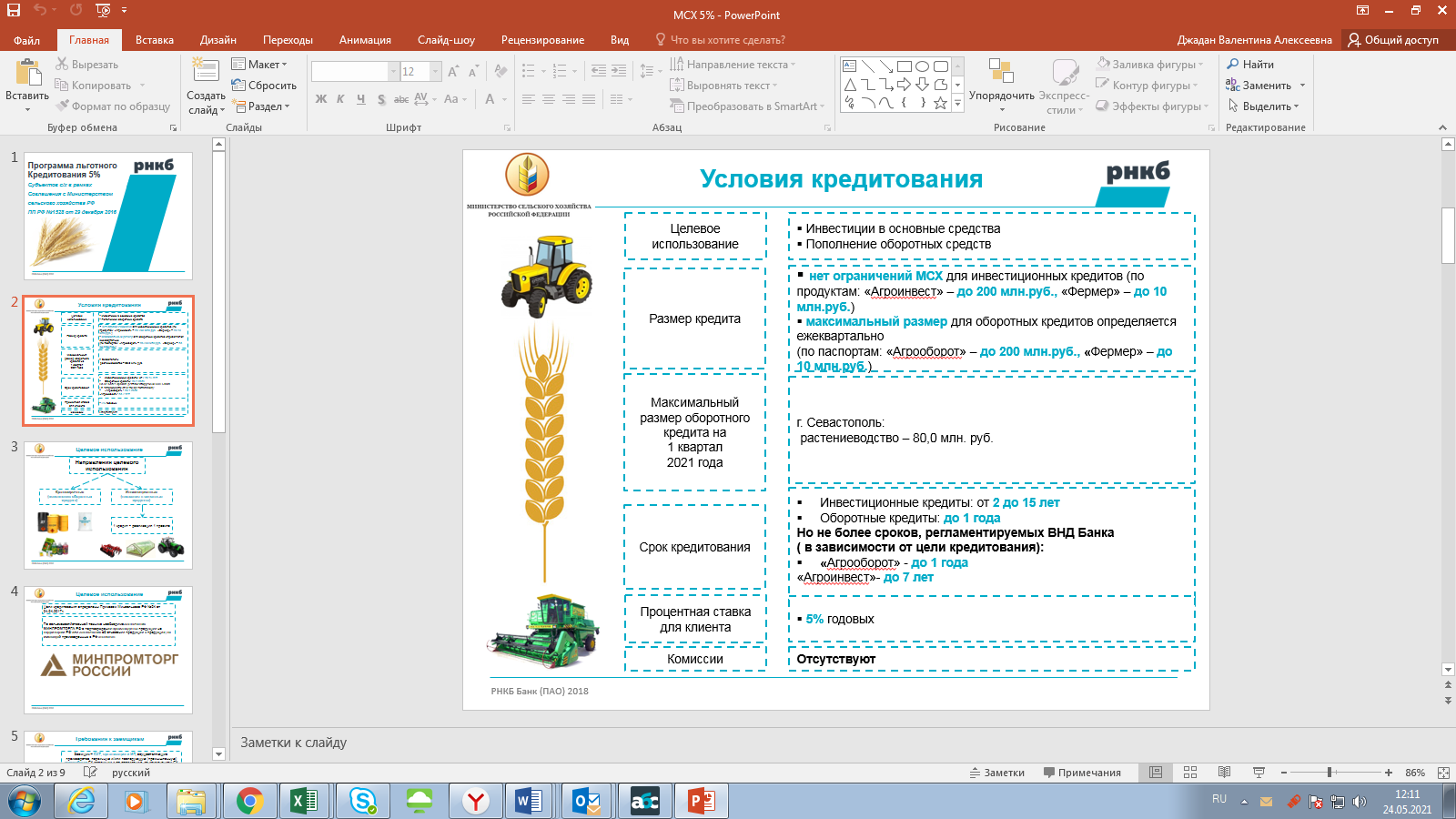 - Пополнение оборотных средств и финансирование текущей деятельности (для приобретения товарно-материальных ценностей, для     расчетов с поставщиками и подрядчиками);- Финансирование операционных расходов (в т.ч. оплата налогов, страховых премий, выплата заработной платы, рекламные расходы и т.п.);- Приобретение новой мобильной сельскохозяйственной и автомобильной техники;- Приобретение новой прицепной и навесной сельскохозяйственной техники и оборудования;- Приобретение нового оборудования для сортировки или переработки всех видов сельскохозяйственной продукции, иного специализированного оборудования.- Приобретение участков земель с/хозяйственного назначения.Лимит кредитования: от 250 000 до 10 000 000 рублей;Залог: до 3 000 000 рублей без залога Срок кредитования:  до 84 месяцев;Процентная ставка: от 5% годовых;Снятие кредитных средств наличными: не более 1 000 000,00 рублей на цели пополнения оборотных средств и финансирования операционных расходов.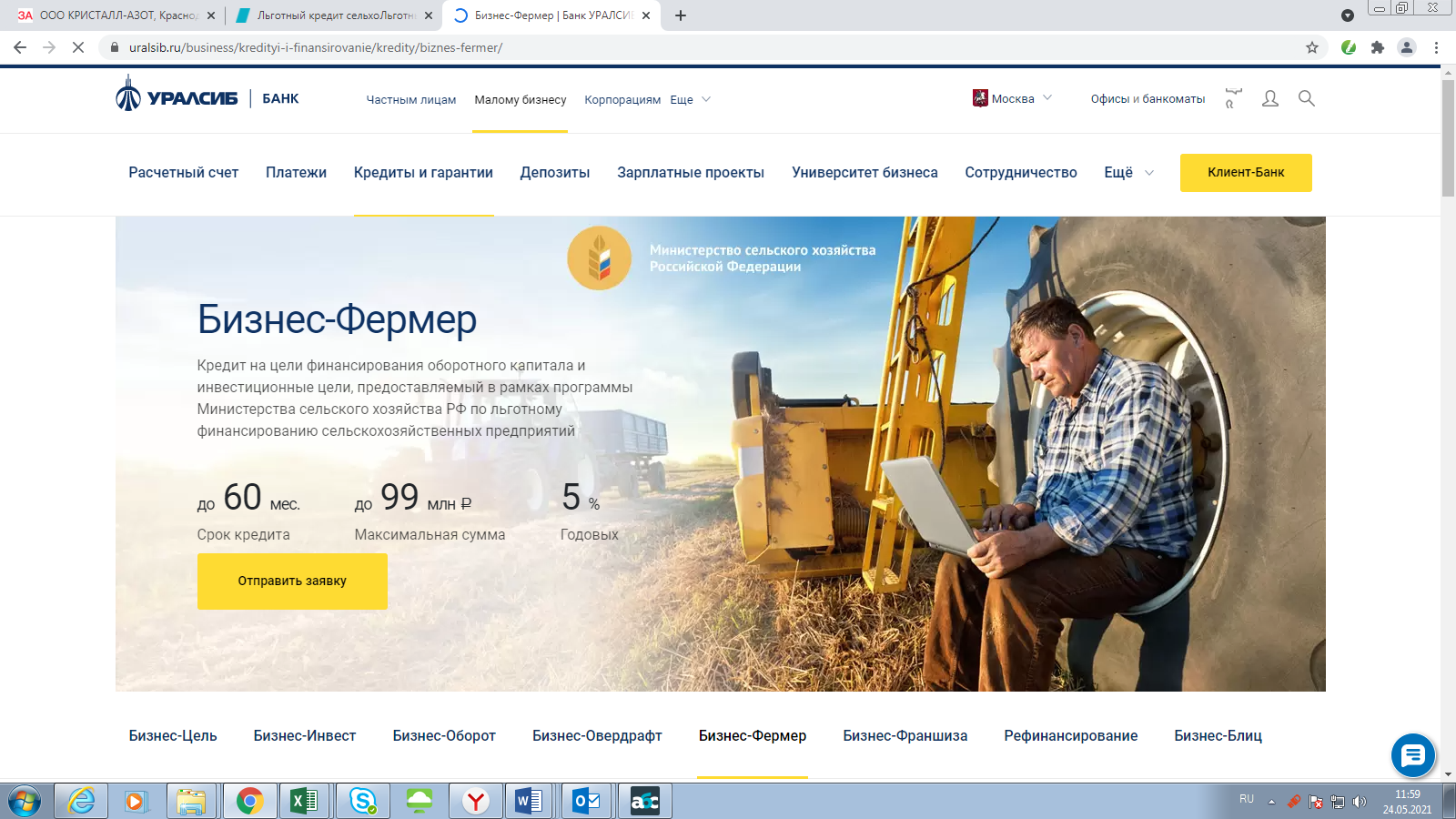 Выражаем надежду на то, что Вас заинтересует предложение РНКБ Банк (ПАО) и мы надолго останемся для Вас надежным и эффективным партнером, сотрудничество с которым будет способствовать дальнейшему развитию Вашего бизнеса.             Понимая, что вопросы сотрудничества с кредитными организациями требуют всесторонней проработки, сообщаем Вам, что по любым вопросам, касающимся предоставления банковских продуктов Вы можете обращаться в дополнительный офис.Рады будем видеть Вас по адресу:ОО №333 РНКБ Банк (ПАО)ст. Новопокровская, ул. Почтовая, 30Телефон для справок +79182852152, С уважением,администрация Операционного офиса №333 ст. НовопокровскойРНКБ Банк ПАО